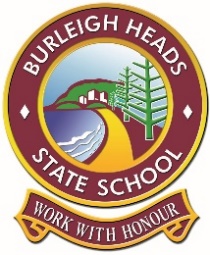 The Department of Education Curriculum Activity Risk Assessment (CARA) guidelines mandate that mouthguards are compulsory for students wishing to participate in a school sport representative event for the sports listed below. The Department of Education strongly recommends that students wear custom-fitted mouthguards.  Parents / Carers are requested to refer to the Australian Dental Association website below in order to make an informed choice about the different types of available mouthguards.https://www.ada.org.au/Your-Dental-Health/Teens-12-17/MouthguardsIf a student is unable to wear a mouthguard for medical reasons, then a signed medical clearance certificate is required prior to participating in the representative event.Please complete the parent / carer consent permission section below and return this form along with all other required paperwork, prior to Interschool sport commencing representative event.Failure to comply with this permission process will mean that the student will be unable to participate at the specific school sport event.  MOUTHGUARD CONSENT FORMAustralian Football (AFL)Rugby LeagueStudent DetailsStudent's NameDate of BirthSchoolParent / Carer Consent and Medical DeclarationI, _____________________________ (name of parent) understand that mouth protection is mandatory in this sport. I have read the information provided to me about mouth protection and accept responsibility for the type of mouth protection I/my child will wear whilst playing this sport. I confirm that the above mentioned student:
  
Please tick one of the boxes below has NO identified medical condition/s that may impact on their safety by wearing a mouthguard during participation in this sport.OR has an identified medical condition/s that may impact on their safety during participation in this sport and therefore cannot wear a mouthguard.  The required medical clearance certificate is attached.Signature of Parent:  _______________________________      Date:  _________________